P.E. PICKLEBALL TOURNAMENT BEST DRESSED TEAM 2016Congratulations,03/03/16								__________________________________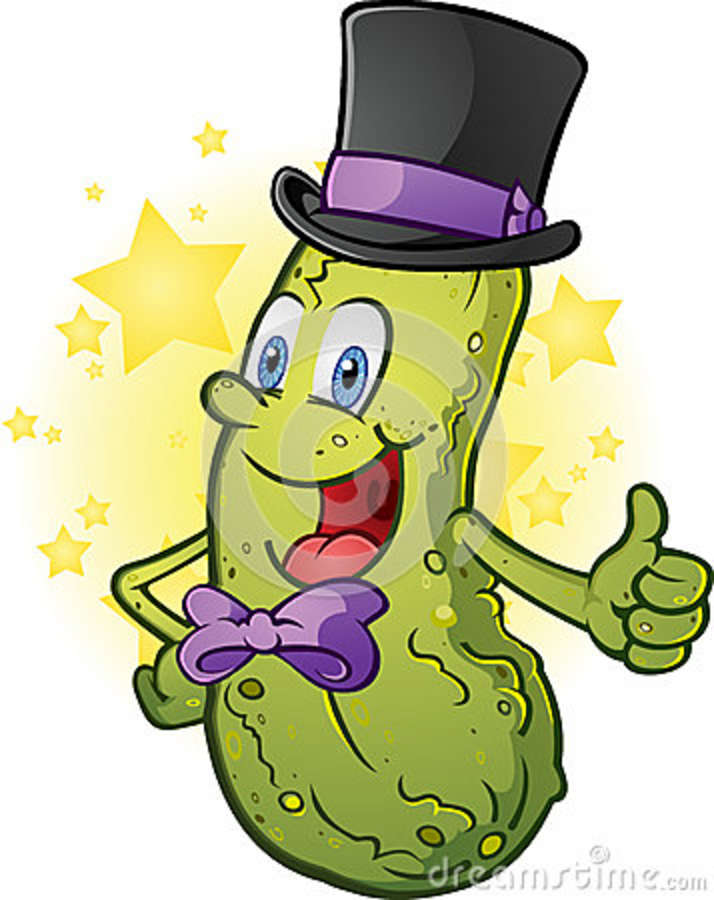 P.E. PICKLEBALL TOURNAMENT  BEST DRESSED TEAM 2016Congratulations,03/03/16								__________________________________